Publicado en Barcelona el 24/08/2017 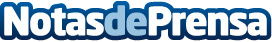 Con el método Training Wall también se realizan sesiones de yogaEn los últimos años, el número de personas que practican yoga ha crecido de forma exponencial. Sin ir más lejos, el yoga ocupa la octava posición entre las tendencias mundiales de fitness más seguidasDatos de contacto:e-deon.netComunicación · Diseño · Marketing931929647Nota de prensa publicada en: https://www.notasdeprensa.es/con-el-metodo-training-wall-tambien-se Categorias: Entretenimiento Medicina alternativa Otros deportes Fitness http://www.notasdeprensa.es